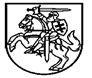 LIETUVOS RESPUBLIKOS ŠVIETIMO IR MOKSLO MINISTRASĮSAKYMASDĖL ŠVIETIMO IR MOKSLO MINISTRO 2009 M. RUGPJŪČIO 18 D. ĮSAKYMO Nr. ISAK-1723 „DĖL MOKYMOSI IR STUDIJŲ FINANSAVIMO ŠALTINIŲ KLASIFIKATORIAUS PATVIRTINIMO“ PAKEITIMO2018 m. vasario 23 d. Nr. V-184VilniusP a k e i č i u Lietuvos Respublikos švietimo ir mokslo ministro 2009 m. rugpjūčio 18 d. įsakymą Nr. ISAK-1723 „Dėl Mokymosi ir studijų finansavimo šaltinių klasifikatoriaus patvirtinimo“ ir išdėstau jį nauja redakcija:„LIETUVOS RESPUBLIKOS ŠVIETIMO IR MOKSLO MINISTRASĮSAKYMASDĖL MOKYMOSI IR STUDIJŲ FINANSAVIMO ŠALTINIŲ KLASIFIKATORIAUS PATVIRTINIMOVadovaudamasi Lietuvos Respublikos valstybės informacinių išteklių valdymo įstatymo 15 straipsnio 8 dalimi ir Švietimo ir mokslo srities registrams ir informacinėms sistemoms būdingų klasifikatorių kūrimo, tvarkymo ir naudojimo taisyklių, patvirtintų Lietuvos Respublikos švietimo ir mokslo ministro 2014 m. gruodžio 22 d. įsakymu Nr. V-1233 „Dėl Švietimo ir mokslo srities registrams ir informacinėms sistemoms būdingų klasifikatorių kūrimo, tvarkymo ir naudojimo taisyklių patvirtinimo“, 12 punktu,t v i r t i n u  Mokymosi ir studijų finansavimo šaltinių klasifikatorių (pridedama).“Švietimo ir mokslo ministrė						Jurgita PetrauskienėPATVIRTINTALietuvos Respublikos švietimo ir mokslo ministro 2009 m. rugpjūčio 18 d.įsakymu Nr. ISAK-1723 (Lietuvos Respublikos švietimo ir mokslo ministro2018 m. vasario 23 d. įsakymo Nr. V-184 redakcija)MOKYMOSI IR STUDIJŲ FINANSAVIMO ŠALTINIŲ KLASIFIKATORIUSKlasifikatoriaus reikšmės:__________________________Klasifikatoriaus pavadinimas lietuvių kalbaMokymosi ir studijų finansavimo šaltiniaiKlasifikatoriaus pavadinimas anglų kalbaFinancial sources for education and studyingKlasifikatoriaus pavadinimo lietuvių kalba abėcėlinė santrumpaKL_M_FINSALTKlasifikatoriaus paskirtisMokymosi ir studijų finansavimo šaltiniams susistemintiKlasifikatoriaus tipasŽinybinisKlasifikatoriaus rengėjo pavadinimasŠvietimo informacinių technologijų centrasEil. Nr.KodasPavadinimas lietuvių kalbaPavadinimasanglų kalbaAprašymas1.11Valstybės finansuojama vietaThe national budgets funded placeMokosi ar studijuoja valstybės biudžeto lėšomis2.12Savivaldybės finansuojama vietaThe municipality budgets funded placeMokosi ar studijuoja savivaldybės biudžeto lėšomis3.13Valstybės finansuojama vieta iš dalies apmokant Europos Sąjungos struktūrinių fondų lėšomisThe national budgets study place partly funded of the European Union Structural FundsMokosi ar studijuoja valstybės biudžeto lėšomis ir / arba Europos Sąjungos struktūrinių fondų lėšomis4.14Tikslinis studijų finansavimasTargeted funding of studiesStudijuoja pagal studijų tikslinio finansavimo sutarties sąlygas valstybės biudžeto lėšomis, kurių skiriama konkurso būdu konkrečioms studijų programoms įgyvendinti, prie finansavimo prisidedant darbdaviui, jei jis – privataus sektoriaus atstovas5.21Asmeninės lėšosSelf-payingMokosi ar studijuoja asmeninėmis lėšomis6.31Organizacijų ar privačių rėmėjų lėšosThe funding acguired from the organizations and the private sponsorsMokosi ar studijuoja organizacijų ar privačių rėmėjų lėšomis7.32Tarptautinių fondų lėšosThe funding acquired from the international fundesMokosi ar studijuoja tarptautinių ar užsienio šalių  fondų lėšomis8.33Religinės bendruomenės lėšosConfessional communities fundingMokosi ar studijuoja religinės bendruomenės lėšomis9.34Europos Sąjungos struktūrinių fondų lėšosEuropean Union Structural Funds budgetsMokosi pagal profesinio mokymo ar suaugusiųjų bendrojo ugdymo programą suaugusieji, nebaigę, bet siekiantys pabaigti suaugusiųjų bendrojo ugdymo programą (atskirai arba kartu su profesine kvalifikacija), Europos Sąjungos struktūrinių fondų lėšomis10.91Kitos lėšosOther financesMokosi ar studijuoja kitomis klasifikatoriuje nenurodytomis lėšomis